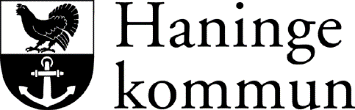 	Diarienr:      Protokoll – SamverkanVerksamhet:      Datum, tid och plats:      Arbetsgivarrepresentanter:      Fackliga representanter (inkl. namngivaren facklig organisation):      Skyddsombud:      § 1 Genomgång av föregående protokoll:      § 2 Dagordning godkänns:      § 3 Val av justerare:      § 4 Information från arbetsgivaren:      § 5 Samverkanspunkter och arbetsgivarens förslag till beslut:      § 6 Fackliga parters synpunkter på förslag till beslut :      § 7 Enighet/oenighet finns gällande arbetsgivarens förslag till beslut om (inkl. datum):      § 8 Särskilda frågor för samverkansgrupp i egenskap av skyddskommitté:      § 9 Frågor från fackliga parter och skyddsombud:      § 10 Tidpunkt för nästa samverkansmöte:      § 11 Samverkan avslutades:      Vid protokollet:JusterasFör Haninge kommun	För facklig organisationFör facklig organisation	För facklig organisationEventuella bilagor:Nr:      